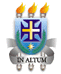 UNIVERSIDADE ESTADUAL DE SANTA CRUZComprovação de Diárias - CDN.º da SVUNIVERSIDADE ESTADUAL DE SANTA CRUZComprovação de Diárias - CDDATA EMISSÃOSERVIDOR/COLABORADOR EVENTUALSERVIDOR/COLABORADOR EVENTUALSERVIDOR/COLABORADOR EVENTUALCADASTROFUNÇÃO / CARGOUNIDADE REQUISITANTE PPGECB    UNIDADE REQUISITANTE PPGECB    UNIDADE REQUISITANTE PPGECB    OBJETIVO DA VIAGEMOBJETIVO DA VIAGEMPERÍODO      /     /      A      /     /       PERÍODO      /     /      A      /     /       ROTEIRO DA VIAGEMROTEIRO DA VIAGEMROTEIRO DA VIAGEMROTEIRO DA VIAGEMPRESTAÇÃO DE CONTASPRESTAÇÃO DE CONTASPRESTAÇÃO DE CONTASPRESTAÇÃO DE CONTASPRESTAÇÃO DE CONTASPRESTAÇÃO DE CONTASPRESTAÇÃO DE CONTASPRESTAÇÃO DE CONTASPRESTAÇÃO DE CONTASSAÍDASAÍDACHEGADACHEGADACHEGADACHEGADAQUANTIDADE DE DIÁRIASQUANTIDADE DE DIÁRIASDATA     /     /     HORÁRIO                 :     DATA       /     /     DATA       /     /     HORÁRIO              :     HORÁRIO              :     Nº DE DIAS AFASTADOSOLICITADASUTILIZADASTOTALTOTALTOTALTOTALSALDOSALDOSALDOSALDOValor unitário da diária 124,00SOLICITADO (A x C)SOLICITADO (A x C)UTILIZADO (B x C)UTILIZADO (B x C)A RESTITUIRA RESTITUIRA RECEBER0      A RECEBER0      RELATO DAS ATIVIDADES(Descrever de forma sucinta as atividades desenvolvidas durante a viagem, anexar comprovantes)APROVAÇÃOAPROVAÇÃOAPROVAÇÃOASS. SERVIDOR / COLABORADOR EVENTUALASS. CHEFIA IMEDIATACONFERIDO CONTABILIDADE